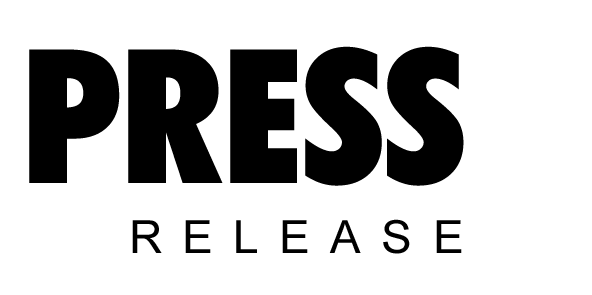 February 2018Discover tomorrow’s technology today with Kaeser at OzWater’18Visitors to stand U10 at this year’s OzWater conference and trade exhibition, will be able to learn more about Kaeser Compressors’ innovative, extremely efficient and future orientated compressor and blower solutions that are ideally suited to water treatment applications. This includes the Sigma Air Manager 4.0 - a key technology in the advanced world of Industrie 4.0.The Sigma Air Manager 4.0 (SAM 4.0) from Kaeser brings users ever closer to Industrie 4.0 applications, which enables optimal coordination and control of all components within a compressor or blower station to meet the customer's exact requirements. The real-time gathering, transmission and management of in-process operating data enables users to anticipate faults and act promptly before they occur.SAM 4.0 is at the core of a compressor or blower station and is the key technology for opening up access to the services that Industrie 4.0 has to offer. As the central controller, SAM 4.0 controls the various machines in its control for optimum efficiency, and precisely matches air delivery with the required airflow profile. Within seconds it analyses the operating data, simulates possible responses and selects the most efficient alternative. The result: an entirely new level of energy efficiency.With the greatest of ease the SAM 4.0 can also display and analyse pressure data, air delivery, performance, maintenance messages and any fault messages, past or present. The network connection also offers the convenience of working with this data on a PC. Aside from providing peace of mind and enabling predictive maintenance, this permits energy management in compliance with ISO 50001.Multi-device control additionally opens up new possibilities for the advance planning of compressor or blower maintenance. In the past, maintenance was possible only when fault messages occurred or as part of scheduled servicing. With SAM 4.0, it is now possible to initiate maintenance work before faults occur, helping to avoid downtime and the further damage that faults may cause.The onboard sensors in the Kaeser machines, and the Sigma Control 2 compressor control system, collect process data and forward it to the SAM 4.0 in real time. With special software, the data is then forwarded to the Kaeser Data Center and subjected to real-time analysis. The Kaeser Data Center performs central monitoring and handles system messages, initiating predictive maintenance measures as needed. As a result, maintenance can be carried out at the precise time when it is needed. This saves time and expense and ensures maximum blower or compressor availability - and therefore the processes that they support.Visitors to stand U10 at OzWater’18 will be able to experience the SAM 4.0 first hand, as well as learn about other energy efficient and future orientated compressor and blower solutions that Kaeser has to offer.With electricity costs continuing to rise, operating an energy efficient compressed air system has never been so important. Jeff Coyle, National Design & Engineering Manager at Kaeser Compressors Australia will be talking on this topic in the exhibition theatre at OzWater’18, discussing some of the energy efficiency opportunities that exist for compressed air end users.Join Kaeser at OzWater’18 on stand U10, 8-10 May at the Brisbane Convention and Exhibition Centre, QLD.-END-Editors NotesFrom 2.2 to 500 kW, Kaeser Compressors manufactures a wide range of compressors and associated auxiliary equipment that meet the varying requirements of a diverse range of industries and applications.One of the world’s largest manufacturers of rotary screw compressors, Kaeser Compressors is represented globally in over 100 countries through a dedicated network of branches, subsidiary companies and authorised partners.Kaeser Compressors Australia provides comprehensive sales and service from its 30,000 ft2 purpose built factory in Dandenong, Victoria alongside an extensive network of sales and service centres and authorised partners that cover Australia, New Zealand and New Caledonia.For editorial and advertising enquiries contact: Press office: +61 3 9791 5999 Fax: +61 3 9791 5733
E-mail: info.australia@kaeser.comKAESER COMPRESSORS Australia Pty Ltd – 45 Zenith Road, Dandenong South, VIC 3175, Australia
Phone: +61 3 9791 5999 – www.kaeser.com.au – E-mail: info.australia@kaeser.comFile: O-OzWater-2018-ausApproved for publication, copy acknowledgement appreciatedImage: 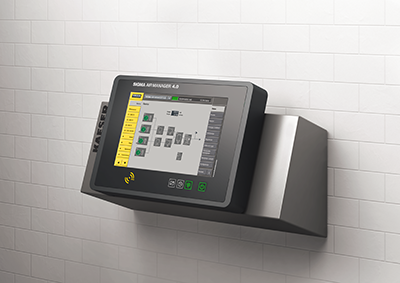 Caption: Visitors to stand U10 at OzWater’18 will be able to experience the SAM 4.0 first hand007_Image 1_KAESER SAM 4-0.jpg((Kaeser photo – free for publication))